Информация о наличии оборудованных учебных кабинетов, объектов для проведения практических занятий, библиотек, объектов спорта, средств обучения и воспитания, в том числе приспособленных для использования инвалидами и лицами с ограниченными возможностями здоровьяМатериально-техническая база – необходимое условие функционирования образовательного учреждения и реализации целевой программы развития.Школа-интернат расположена по адресу: Липецкая область, г. Задонск, улица Крупской, дом 13. Здание школы построено в 1967 году.Школа имеет центральное отопление, смешанное освещение, холодное и горячее водоснабжение, канализацию.Информация о наличии оборудованных учебных кабинетовВо всех классах ученическая мебель соответствует ростовым показателям обучающихся, санитарно-гигиенические требования выполняются. Все классы оснащены интерактивными досками.Информация об объектах для проведения практических занятийДля оказания качественных образовательных услуг в соответствии с современными требованиями школа имеет необходимую техническую оснащённость.Для проведения практических занятий в школе функционируют кабинеты, спортивный зал, швейная мастерская, столярная мастерская, в которых ведущая роль отводится практическим работам, тренировочным занятиям.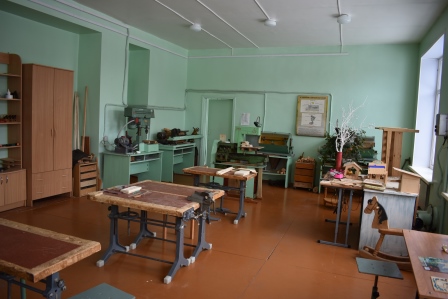 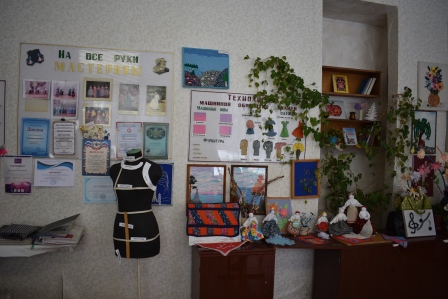 Информация о библиотекеКнигообеспеченность учебных процессов соответствует УМК школы. Основной целью работы библиотеки школы является содействие образовательному и воспитательному процессу. Вся работа направлена на то, чтобы максимально обеспечить обучающихся учебными пособиями, методической литературой, необходимой информацией.Читателями библиотеки являются все обучающиеся и практически все сотрудники школы.Библиотечный фонд учебной литературы насчитывает 2019 экземпляров.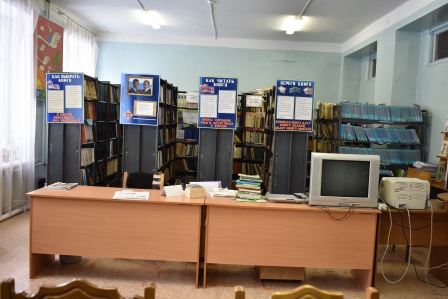 Информация об объектах спортаВ формировании системы спортивно-оздоровительной работы важное место принадлежит урокам физической культуры, организации и проведению спортивных праздников, соревнований. Для этого в школе есть:спортивный зал;спортивная площадка;полоса препятствий.Учителя физкультуры имеют возможность использовать на уроках и во внеурочной деятельности разнообразное оборудование и снаряды: перекладины для разного возраста, канат, шведскую стенку, мячи, лыжи, скакалки, гимнастические палки, кегли, гимнастические скамейки,маты, велотренажеры, беговую дорожку и т.д.Информация о средствах обучения и воспитанияМетодическое оснащение учебных кабинетов обеспечено разноуровневым дидактическим материалом для осуществления индивидуального и дифферецированного подхода на уроках и занятиях. В школе имеются средства обучения и воспитания, которые широко используются в учебном и воспитательном процессе:звукоусиливающая аппаратура;печатные (учебники и учебные пособия, книги для чтения, хрестоматии, рабочие тетради, атласы, раздаточный материал и т.д.);электронные образовательные ресурсы;аудиовизуальные (слайды, видеофильмы образовательные; учебные кинофильмы, учебные фильмы на цифровых носителях);наглядные плоскостные (плакаты, карты настенные, иллюстрации настенные, магнитные доски);демонстрационные (гербарии, муляжи, макеты, стенды, модели в разрезе, модели демонстрационные);учебные приборы (микроскоп, компас и т.д.).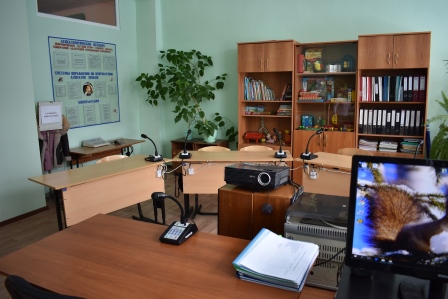 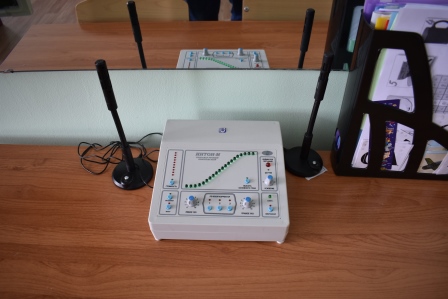 НаименованиеКоличествоКлассные комнаты, включая учебные кабинеты22Учебно-производственные и учебные мастерские2Спортивный зал1 (86,7 м2)Библиотека1 (68,6 м2)Игровая комната1Кабинет музыкальной ритмики1Логопедический кабинет1Кабинет психофизической коррекции1